                                                                                        Пам’ятка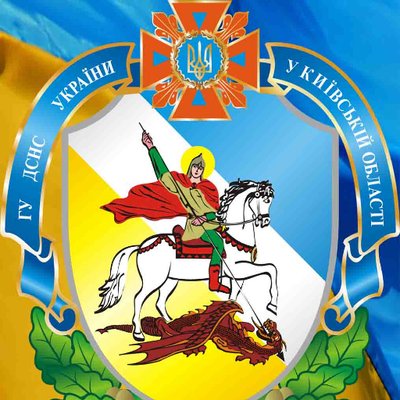 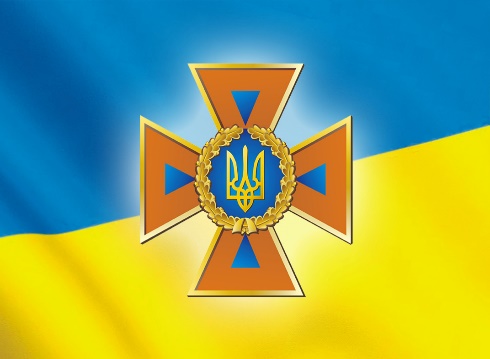 з питань пожежної та техногенної безпекина виборчій дільниці	У ПРИМІЩЕННЯХ ВИБОРЧИХ ДІЛЬНИЦЬ ЗАБОРОНЯЄТЬСЯ:-застосування не сертифікованих електронагрівальних приладів;-самовільне влаштовування додаткових електромереж;-паління поза спеціально відведених для цього місць;-зачинення наглухо дверей на шляхах евакуації під час проведення виборів.ПОРЯДОК ДІЙ ПРИ ВИНИКНЕННІ ПОЖЕЖІ:- негайно повідомити пожежно-рятувальну службу по телефону 101, вказавши точну адресу закладу, місце виникнення пожежі, обстановку на пожежі, а також повідомити своє прізвище;- вжити заходів по евакуації людей, гасіння (локалізації) пожежі та збереження матеріальних цінностей, скриньок та бюлетенів для голосування;- повідомити про пожежу керівника чи відповідну компетентну особу, чергового на об’єкті;ДІЇ ПРИ ВИЯВЛЕННІ ПІДОЗРІЛОГО ПРЕДМЕТА:Категорично забороняється:- торкатися предмету і пересувати його;- користуватися засобами радіозв’язку, мобільними телефонами (вони можуть спровокувати вибух);- заливати його рідинами, засипати ґрунтом або чимось його накривати;- торкатися підозрілого пристрою та здійснювати на нього звуковий, світловий, тепловий чи механічний вплив, адже практично всі вибухові речовини отруйні та чутливі до механічних, звукових впливів та нагрівання.При виявленні підозрілого предмету телефонуйте 101 або 102.Відповідальність за протипожежний та техногенний стан приміщень виборчих дільниць покладається на керівників підприємств та організацій, де вони розміщуються, та голів виборчих комісій, які зобов’язані:- забезпечити дотриманням протипожежного режиму;- слідкувати за станом шляхів евакуації, не допускати їх захаращення;- забезпечити приміщення необхідними засобами пожежогасіння (вогнегасниками);- для аварійного освітлення забезпечити приміщення не менш ніж двома електричними ліхтарями;- забезпечити приміщення сертифікованими подовжувачами;- лампи розжарення замінити на економні (LED);- не допускати утворення натовпу в приміщенні виборчої дільниці;- чітко визначити порядок входу та виходу людей на виборчій дільниці;- відповідальні посадові особи та обслуговуючий персонал об’єкта повинні пройти інструктажі з питань дотримання заходів безпеки та порядку дій на випадок загрози або виникнення надзвичайної ситуації.БІЛОЦЕРКІВСЬКИЙ РВ ГУ ДСНС УКРАЇНИ У КИЇВСЬКІЙ ОБЛАСТІ